Safety Data Sheet2.1. Classification of the substance or mixtureThe product is classified as hazardous pursuant to the provisions set forth in (EC) Regulation 1272/2008 (CLP) (and subsequent amendments and supplements). The product thus requires a safety datasheet that complies with the provisions of (EU) Regulation 2015/830.Any additional information concerning the risks for health and/or the environment are given in sections 11 and 12 of this sheet.Hazard classification and indication:2.2. Label elementsHazard labelling pursuant to EC Regulation 1272/2008 (CLP) and subsequent amendments and supplements.Hazard statements:Precautionary statements:2.3. Other hazardsOn the basis of available data, the product does not contain any PBT or vPvB in percentage greater than 0,1%.3.1. SubstancesContains:The full wording of hazard (H) phrases is given in section 16 of the sheet.Information not relevant4.1. Description of first aid measuresEYES: Remove contact lenses, if present. Wash immediately with plenty of water for at least 30-60 minutes, opening the eyelids fully. Get medical advice/attention.SKIN: Remove contaminated clothing. Rinse skin with a shower immediately. Get medical advice/attention.INGESTION: Have the subject drink as much water as possible. Get medical advice/attention. Do not induce vomiting unless explicitly authorised by a doctor.INHALATION: Get medical advice/attention immediately. Remove victim to fresh air, away from the accident scene. If the subject stops breathing, administer artificial respiration. Take suitable precautions for rescue workers.4.2. Most important symptoms and effects, both acute and delayedInformation not available4.3. Indication of any immediate medical attention and special treatment neededInformation not available5.1. Extinguishing mediaSUITABLE EXTINGUISHING EQUIPMENTExtinguishing substances are: carbon dioxide and chemical powder. For product loss or leakage that has not caught fire, water spray can be used to disperse flammable vapours and protect those trying to stem the leak.UNSUITABLE EXTINGUISHING EQUIPMENTDo not use jets of water.Water is not effective for putting out fires but can be used to cool containers exposed to flames to prevent explosions.5.2. Special hazards arising from the substance or mixtureHAZARDS CAUSED BY EXPOSURE IN THE EVENT OF FIREIf large quantities of the product are involved in a fire, they can make it considerably worse. Do not breathe combustion products.5.3. Advice for firefightersGENERAL INFORMATIONIn the case of fire, use jets of water to cool the containers to prevent the risk of explosions (product decomposition and excess pressure) and the development of substances potentially hazardous for health. Always wear full fire prevention gear. Remove all containers containing the product from the fire, if it is safe to do so.SPECIAL PROTECTIVE EQUIPMENT FOR FIRE-FIGHTERSNormal fire fighting clothing i.e. fire kit (BS EN 469), gloves (BS EN 659) and boots (HO specification A29 and A30) in combination with self-contained open circuit positive pressure compressed air breathing apparatus (BS EN 137).6.1. Personal precautions, protective equipment and emergency proceduresIf there are no contraindications, spray powder with water to prevent the formation of dust.Wear suitable protective equipment (including personal protective equipment referred to under Section 8 of the safety data sheet) to prevent any contamination of skin, eyes and personal clothing. These indications apply for both processing staff and those involved in emergency procedures.6.2. Environmental precautionsThe product must not penetrate into the sewer system or come into contact with surface water or ground water.6.3. Methods and material for containment and cleaning upCollect the leaked product and place it in containers for recovery or disposal. If the product is flammable, use explosion-proof equipment. If there are no contraindications, use jets of water to eliminate product residues.Make sure the leakage site is well aired. Evaluate the compatibility of the container to be used, by checking section 10. Contaminated material should be disposed of in compliance with the provisions set forth in point 13.6.4. Reference to other sectionsAny information on personal protection and disposal is given in sections 8 and 13.7.1. Precautions for safe handlingEnsure that there is an adequate earthing system for the equipment and personnel. In order to avoid the risk of fires and explosions, never use compressed air when handling. Keep away from heat, sparks and naked flames; do not smoke or use matches or lighters. Avoid leakage of the product into the environment. Avoid contact with eyes and skin. Do not breathe powders, vapours or mists. Do not eat, drink or smoke during use. Remove any contaminated clothes and personal protective equipment before entering places in which people eat.7.2. Conditions for safe storage, including any incompatibilitiesStore only in the original container. Keep the product in clearly labelled containers. Keep containers well sealed. Store in a ventilated and dry place, far away from sources of ignition. Avoid violent blows. Avoid overheating. Avoid contact with water.7.3. Specific end use(s)Information not availableDuring the risk assessment process, it is essential to take into consideration the ACGIH occupational exposure levels for inert particulate not otherwise classified (PNOC respirable fraction: 3 mg/m3; PNOC inhalable fraction: 10 mg/m3). For values above these limits, use a P type filter, whose class (1, 2 or 3) must be chosen according to the outcome of risk assessment.As the use of adequate technical equipment must always take priority over personal protective equipment, make sure that the workplace is well aired through effective local aspiration.When choosing personal protective equipment, ask your chemical substance supplier for advice.Personal protective equipment must be CE marked, showing that it complies with applicable standards.Provide an emergency shower with face and eye wash station.Exposure levels must be kept as low as possible to avoid significant build-up in the organism. Manage personal protective equipment so as to guarantee maximum protection (e.g. reduction in replacement times).HAND PROTECTIONIn the case of prolonged contact with the product, protect the hands with penetration-resistant work gloves (see standard EN 374).Work glove material must be chosen according to the use process and the products that may form. Latex gloves may cause sensitivity reactions.SKIN PROTECTIONWear category II professional long-sleeved overalls and safety footwear (see Directive 89/686/EEC and standard EN ISO 20344). Wash body with soap and water after removing protective clothing.EYE PROTECTIONWear a hood visor or protective visor combined with airtight goggles (see standard EN 166).In the presence of risks of exposure to splashes or squirts during work, adequate mouth, nose and eye protection should be used to prevent accidental absorption.RESPIRATORY PROTECTIONUse a type P filtering facemask, whose class (1, 2 or 3) and effective need, must be defined according to the outcome of risk assessment (see standard EN 149).ENVIRONMENTAL EXPOSURE CONTROLSThe emissions generated by manufacturing processes, including those generated by ventilation equipment, should be checked to ensure compliance with environmental standards.10.1. ReactivityThere are no particular risks of reaction with other substances in normal conditions of use.10.2. Chemical stabilityThe product is stable in normal conditions of use and storage.10.3. Possibility of hazardous reactionsThe powders are potentially explosive when mixed with air.10.4. Conditions to avoidAvoid environmental dust build-up.10.5. Incompatible materialsInformation not available10.6. Hazardous decomposition productsInformation not available11.1. Information on toxicological effectsMetabolism, toxicokinetics, mechanism of action and other informationInformation not availableInformation on likely routes of exposureInformation not availableDelayed and immediate effects as well as chronic effects from short and long-term exposureInformation not availableInteractive effectsInformation not availableACUTE TOXICITYAcute toxicity, category 4. Harmful if swallowed or if inhaled.Acute toxicity, category 4. Harmful if swallowed.Acute toxicity, category 4. Harmful if inhaled.SKIN CORROSION / IRRITATIONCauses skin irritationSERIOUS EYE DAMAGE / IRRITATIONCauses serious eye damageRESPIRATORY OR SKIN SENSITISATIONDoes not meet the classification criteria for this hazard classGERM CELL MUTAGENICITYDoes not meet the classification criteria for this hazard classCARCINOGENICITYDoes not meet the classification criteria for this hazard classREPRODUCTIVE TOXICITYDoes not meet the classification criteria for this hazard classSTOT - SINGLE EXPOSUREMay cause respiratory irritationSTOT - REPEATED EXPOSUREMay cause damage to organsASPIRATION HAZARDDoes not meet the classification criteria for this hazard classUse this product according to good working practices. Avoid littering. Inform the competent authorities, should the product reach waterways or contaminate soil or vegetation.12.1. ToxicityInformation not availableInformation not available12.3. Bioaccumulative potentialInformation not available12.4. Mobility in soilInformation not available12.5. Results of PBT and vPvB assessmentOn the basis of available data, the product does not contain any PBT or vPvB in percentage greater than 0,1%.12.6. Other adverse effectsInformation not available13.1. Waste treatment methodsReuse, when possible. Product residues should be considered special hazardous waste. The hazard level of waste containing this product should be evaluated according to applicable regulations.Disposal must be performed through an authorised waste management firm, in compliance with national and local regulations.CONTAMINATED PACKAGING Contaminated packaging must be recovered or disposed of in compliance with national waste management regulations.The product is not dangerous under current provisions of the Code of International Carriage of Dangerous Goods by Road (ADR) and by Rail (RID), of the International Maritime Dangerous Goods Code (IMDG), and of the International Air Transport Association (IATA) regulations.14.1. UN numberNot applicable14.2. UN proper shipping nameNot applicable14.3. Transport hazard class(es)Not applicable14.4. Packing groupNot applicable14.5. Environmental hazardsNot applicable14.6. Special precautions for userNot applicable14.7. Transport in bulk according to Annex II of Marpol and the IBC CodeInformation not relevantSeveso Category - Directive 2012/18/EC: NoneRestrictions relating to the product or contained substances pursuant to Annex XVII to EC Regulation 1907/2006NoneSubstances in Candidate List (Art. 59 REACH)On the basis of available data, the product does not contain any SVHC in percentage greater than 0,1%.Substances subject to authorisarion (Annex XIV REACH)NoneSubstances subject to exportation reporting pursuant to (EC) Reg. 649/2012:NoneSubstances subject to the Rotterdam Convention:NoneSubstances subject to the Stockholm Convention:NoneHealthcare controlsWorkers exposed to this chemical agent must not undergo health checks, provided that available risk-assessment data prove that the risks related to the workers' health and safety are modest and that the 98/24/EC directive is respected.German regulation on the classification of substances hazardous to water (VwVwS 2005)WGK 1: Low hazard to watersSubstance listed in Annex 2No chemical safety assessment has been processed for the mixture and the substances it contains.Text of hazard (H) indications mentioned in section 2-3 of the sheet:LEGEND:- ADR: European Agreement concerning the carriage of Dangerous goods by Road- CAS NUMBER: Chemical Abstract Service Number - CE50: Effective concentration (required to induce a 50% effect)- CE NUMBER: Identifier in ESIS (European archive of existing substances)- CLP: EC Regulation 1272/2008- DNEL: Derived No Effect Level- EmS: Emergency Schedule- GHS: Globally Harmonized System of classification and labeling of chemicals- IATA DGR: International Air Transport Association Dangerous Goods Regulation- IC50: Immobilization Concentration 50% - IMDG: International Maritime Code for dangerous goods- IMO: International Maritime Organization- INDEX NUMBER: Identifier in Annex VI of CLP- LC50: Lethal Concentration 50%- LD50: Lethal dose 50%- OEL: Occupational Exposure Level- PBT: Persistent bioaccumulative and toxic as REACH Regulation - PEC: Predicted environmental Concentration- PEL: Predicted exposure level- PNEC: Predicted no effect concentration- REACH: EC Regulation 1907/2006 - RID: Regulation concerning the international transport of dangerous goods by train- TLV: Threshold Limit Value- TLV CEILING: Concentration that should not be exceeded during any time of occupational exposure.- TWA STEL: Short-term exposure limit- TWA: Time-weighted average exposure limit- VOC: Volatile organic Compounds- vPvB: Very Persistent and very Bioaccumulative as for REACH Regulation- WGK: Water hazard classes (German).GENERAL BIBLIOGRAPHY1. Regulation (EC) 1907/2006 (REACH) of the European Parliament2. Regulation (EC) 1272/2008 (CLP) of the European Parliament3. Regulation (EU) 790/2009 (I Atp. CLP) of the European Parliament4. Regulation (EU) 2015/830 of the European Parliament5. Regulation (EU) 286/2011 (II Atp. CLP) of the European Parliament6. Regulation (EU) 618/2012 (III Atp. CLP) of the European Parliament7. Regulation (EU) 487/2013 (IV Atp. CLP) of the European Parliament8. Regulation (EU) 944/2013 (V Atp. CLP) of the European Parliament9. Regulation (EU) 605/2014 (VI Atp. CLP) of the European Parliament10. Regulation (EU) 2015/1221 (VII Atp. CLP) of the European Parliament11. Regulation (EU) 2016/918 (VIII Atp. CLP) of the European Parliament12. Regulation (EU) 2016/1179 (IX Atp. CLP)13. Regulation (EU) 2017/776 (X Atp. CLP)- The Merck Index. - 10th Edition- Handling Chemical Safety- INRS - Fiche Toxicologique (toxicological sheet)- Patty - Industrial Hygiene and Toxicology- N.I. Sax - Dangerous properties of Industrial Materials-7, 1989 Edition- IFA GESTIS website- ECHA website- Database of SDS models for chemicals - Ministry of Health and ISS (Istituto Superiore di Sanità) - ItalyNote for users:The information contained in the present sheet are based on our own knowledge on the date of the last version. Users must verify the suitability and thoroughness of provided information according to each specific use of the product.This document must not be regarded as a guarantee on any specific product property.The use of this product is not subject to our direct control; therefore, users must, under their own responsibility, comply with the current health and safety laws and regulations. The producer is relieved from any liability arising from improper uses.Provide appointed staff with adequate training on how to use chemical products.Changes to previous review:The following sections were modified:01 / 02 / 03 / 08 / 11 / 13 / 14 / 16. SECTION 1. Identification of the substance/mixture and of the company/undertaking 1.1. Product identifier 1.1. Product identifier Code:AM100634  Product nameTEXPRINT DISCHARGE CORRODENTE BIO POLVERE  EC number217-157-8  CAS number1758-73-2  Registration Number01-2119987951-20-XXXX  1.2. Relevant identified uses of the substance or mixture and uses advised against 1.2. Relevant identified uses of the substance or mixture and uses advised against Intended useinchiostro base acquosa per stampa tessile 1.3. Details of the supplier of the safety data sheet 1.3. Details of the supplier of the safety data sheet NameAMEX S.R.L  Full addressVIALE DELLO SPORT 12  District and Country22070 APPIANO GENTILE (CO) IT Tel. 031931923 Fax 031933789  e-mail address of the competent person responsible for the Safety Data Sheetmelissa@amexsrl.it  1.4. Emergency telephone number 1.4. Emergency telephone number For urgent inquiries refer to031931923                                                                                   Poison Control Center - Ospedale Niguarda - Milano - tel. 02/66101029  SECTION 2. Hazards identification Self-heating substance or mixture, category 2H252Self-heating in large quantities; may catch fire. Acute toxicity, category 4H302Harmful if swallowed. Acute toxicity, category 4H302Harmful if swallowed. Acute toxicity, category 4H332Harmful if inhaled. Acute toxicity, category 4H332Harmful if inhaled. Specific target organ toxicity - repeated exposure, category 2H373May cause damage to organs through prolonged or repeated exposure. Serious eye damage, category 1H318Causes serious eye damage. Skin irritation, category 2H315Causes skin irritation. Specific target organ toxicity - single exposure, category 3H335May cause respiratory irritation. Hazard pictograms: Hazard pictograms: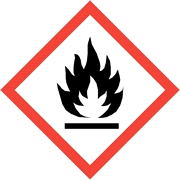 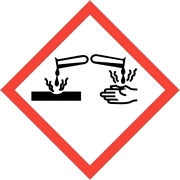 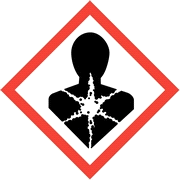 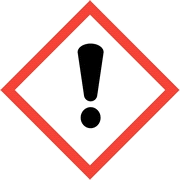  Signal words:Danger H252Self-heating in large quantities; may catch fire. H302Harmful if swallowed. H302+H332Harmful if swallowed or if inhaled. H332Harmful if inhaled. H373May cause damage to organs through prolonged or repeated exposure. H318Causes serious eye damage. H315Causes skin irritation. H335May cause respiratory irritation. P261Avoid breathing dust / fume / gas / mist / vapours / spray. P280Wear protective gloves/ protective clothing / eye protection / face protection. P305+P351+P338IF IN EYES: Rinse cautiously with water for several minutes. Remove contact lenses, if present and easy to do. Continue rinsing. P310Immediately call a POISON CENTER / doctor / . . . P407Maintain air gap between stacks or pallets. P301+P312IF SWALLOWED: Call a POISON CENTER / doctor / . . . / if you feel unwell. P304+P340IF INHALED: remove person to fresh air and keep comfortable for breathing. Contains:ACIDO AMINOIMINOMETANSULFINICO Nr. EC:217-157-8 SECTION 3. Composition/information on ingredients IdentificationConc. %Classification 1272/2008 (CLP) ACIDO AMINOIMINOMETANSULFINICO CAS   1758-73-2100Self-heat. 2 H252, Acute Tox. 4 H302, Acute Tox. 4 H332, STOT RE 2 H373, Eye Dam. 1 H318, Skin Irrit. 2 H315, STOT SE 3 H335 EC   217-157-8 INDEX   - Reg. no.   01-2119987951-20-XXXX 3.2. Mixtures SECTION 4. First aid measures SECTION 5. Firefighting measures SECTION 6. Accidental release measures SECTION 7. Handling and storage SECTION 8. Exposure controls/personal protection 8.1. Control parameters 8.2. Exposure controls SECTION 9. Physical and chemical properties 9.1. Information on basic physical and chemical properties Appearancepowder Colourwhite Odourcharacteristic Odour thresholdNot available pH4-5 Melting point / freezing point126 °C Initial boiling pointNot available Boiling rangeNot available Flash point> 100 °C Evaporation RateNot available Flammability of solids and gasesNot available Lower inflammability limitNot available Upper inflammability limitNot available Lower explosive limitNot available Upper explosive limitNot available Vapour pressureNot available Vapour densityNot available Relative densityNot available Solubilitypartially soluble in water Partition coefficient: n-octanol/waterNot available Auto-ignition temperatureNot available Decomposition temperatureNot available ViscosityNot available Explosive propertiesNot available Oxidising propertiesNot available 9.2. Other information Total solids (250°C / 482°F)100,00 % VOC (Directive 2010/75/EC) :0 VOC (volatile carbon) :0 SECTION 10. Stability and reactivity SECTION 11. Toxicological information SECTION 12. Ecological information 12.2. Persistence and degradability SECTION 13. Disposal considerations SECTION 14. Transport information SECTION 15. Regulatory information 15.1. Safety, health and environmental regulations/legislation specific for the substance or mixture 15.2. Chemical safety assessment SECTION 16. Other information Acute Tox. 4Acute toxicity, category 4 STOT RE 2Specific target organ toxicity - repeated exposure, category 2 Eye Dam. 1Serious eye damage, category 1 Skin Irrit. 2Skin irritation, category 2 STOT SE 3Specific target organ toxicity - single exposure, category 3 H252Self-heating in large quantities; may catch fire. H302Harmful if swallowed. H302+H332Harmful if swallowed or if inhaled. H332Harmful if inhaled. H373May cause damage to organs through prolonged or repeated exposure. H318Causes serious eye damage. H315Causes skin irritation. H335May cause respiratory irritation.